Music Curriculum Progression Key Stage 1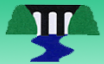 CYCLE ALCC QuestionHow could you be the next Simone Biles? (SCIENCE)Why were Christopher Columbus and Neil Armstrong brave people? (HISTORY)Why were Christopher Columbus and Neil Armstrong brave people? (HISTORY)Why can’t a meerkat live at the North Pole?  (GEOGRAPHY)CYCLE ALCC QuestionSuggested music:Chariots of Fire – Jon Vangelis (YouTube)Eye of the Tiger – Survivor (YouTube)Ode to Joy – Ludwig van Beethoven (Classical 100)Suggested music:Sunrise – Richard Strauss (YouTube)Star Wars – John Williams (YouTube)Pirates of the Caribbean theme – Hans Zimmer (YouTube)Sailing – Rod Stewart  (YouTube)Suggested music:Sunrise – Richard Strauss (YouTube)Star Wars – John Williams (YouTube)Pirates of the Caribbean theme – Hans Zimmer (YouTube)Sailing – Rod Stewart  (YouTube)Suggested music:Free Nelson Mandela – The Specials (YouTube)Africa – Toto (YouTube)Three Lions – David Baddiel and Frank Skinner (YouTube)The Lark Ascending – Ralph Vaughn Williams (Classical 100)CYCLE ALCC QuestionWhich birds and plants would Little Red Riding Hood find in our park? (SCIENCE)Who were the Wright brothers? (HISTORY)Who were the Wright brothers? (HISTORY)Why do we love to be beside the seaside? (GEOGRAPHY)CYCLE ALCC QuestionSuggested music:The Lark Ascending – Ralph Vaughn Williams (Classical 100)The Trout – Franz Schubert (Classical 100)Where Have All the Flowers Gone? – Peter, Paul and Mary (YouTube)Suggested music:Those Magnificent Men in Their Flying Machines – Ron Goodwin (YouTube)Flying Without Wings – Westlife (YouTube)Flight of the Bumble Bee - Rimsky Korsakov (Classical 100)Suggested music:Those Magnificent Men in Their Flying Machines – Ron Goodwin (YouTube)Flying Without Wings – Westlife (YouTube)Flight of the Bumble Bee - Rimsky Korsakov (Classical 100)Suggested music:Oh I Do Like to be Beside the Seaside – John Glover-Kind (YouTube)We’re All Going on a Summer Holiday – Cliff Richard (YouTube)Fantasia on Greensleeves – Ralph Vaughn Williams (Classical 100)CYCLE AKnowledge andSkillsYear 1 Skills I can preform and compose using the following: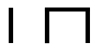 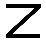 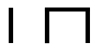 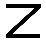 Cat   Monkey  RestI can speak chants and rhymes.I can sing questions.I can sing in class and in assembly.I can perform using untuned percussion.I can perform using tuned percussion.I can recognise percussion.Year 1 Skills I can preform and compose using the following:Cat   Monkey  RestI can speak chants and rhymes.I can sing questions.I can sing in class and in assembly.I can perform using untuned percussion.I can perform using tuned percussion.I can recognise percussion.Year 1 knowledgeidentify the male voice.identify the female voice.experience live music.identify:Dynamics = loud/softTempo = fast/slowPitch = high/lowDuration = long/shortselect own instruments and create a short piece that reflects a certain mood and/or event. Year 1 knowledgeidentify the male voice.identify the female voice.experience live music.identify:Dynamics = loud/softTempo = fast/slowPitch = high/lowDuration = long/shortselect own instruments and create a short piece that reflects a certain mood and/or event. CYCLE AKnowledge andSkillsYear 2 SkillsI can preform and compose using the following: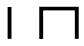 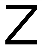 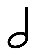 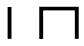 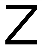 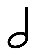 Cat   Monkey  Rest   CowI can speak chants and rhymes.I can show a singing face when performing.I can sing in class and in assembly.I can perform using untuned percussion.I can perform using tuned percussion.I can recognise brass.I can recognise strings.Year 2 SkillsI can preform and compose using the following:Cat   Monkey  Rest   CowI can speak chants and rhymes.I can show a singing face when performing.I can sing in class and in assembly.I can perform using untuned percussion.I can perform using tuned percussion.I can recognise brass.I can recognise strings.Year 2 knowledgerecognise changes in dynamics & tempo.experience live music.Identify:Structure  = binary ABTexture = thick/thinTimbre = different soundsNotation = use of flash cards (graphic, picture scores)able to create a simple binary piece of music that demonstrates understanding of the above elements. Year 2 knowledgerecognise changes in dynamics & tempo.experience live music.Identify:Structure  = binary ABTexture = thick/thinTimbre = different soundsNotation = use of flash cards (graphic, picture scores)able to create a simple binary piece of music that demonstrates understanding of the above elements. CYCLE BLCC QuestionWhy are humans not like tigers? (SCIENCE)Who was to blame for the Great Fire of London? (HISTORY)Who was to blame for the Great Fire of London? (HISTORY)What would ...find exciting about our town/city? (GEOGRAPHY)CYCLE BLCC QuestionSuggested music:Eye of the Tiger – Survivor (YouTube)The Jungle Book music – George Bruns (YouTube)Aquarium -  Camille Saint-Saens  (Classical 100)Night on a Bare Mountain – Modest Mussorgsky (Classical 100)Suggested music:Canon in D Major – Johann Pachelbel (Classical 100)Ritual Fire Dance – Manuel de Falla (Classical 100)The Great Fire of London: September 1666 – song by Al Start (YouTube)Suggested music:Canon in D Major – Johann Pachelbel (Classical 100)Ritual Fire Dance – Manuel de Falla (Classical 100)The Great Fire of London: September 1666 – song by Al Start (YouTube)Suggested music:Fingal’s Cave – Gustav Mendelsohn (Classical 100)Big Yellow Taxi – Joni Mitchell (YouTube)Night on a Bare Mountain – Modest Mussorgsky (Classical 100)This is my Town -  Barry Manilow  (YouTube)CYCLE BLCC QuestionWhat would an alien think of Earth?  (SCIENCE)What would our grandparents have played with? (HISTORY)What would our grandparents have played with? (HISTORY)Where do the wheels on the bus go?  (GEOGRAPHY)CYCLE BLCC QuestionSuggested music:Sunrise – Richard Strauss  (YouTube)Star Wars theme – John Williams (YouTube)A Spaceman Came Travelling – Chris De Burgh (YouTubeRocket Man – Elton John (YouTube)Earth Song – Michal Jackson (YouTube)Suggested music:You Got a Friend In Me – Randy Newman (YouTube)I’ll Be There For You – The Rembrandts (YouTube)You’re My Best Friend – The Beatles (YouTube)Viennese Musical Clock – Zoltàn Kodaly (Classical 100)Suggested music:You Got a Friend In Me – Randy Newman (YouTube)I’ll Be There For You – The Rembrandts (YouTube)You’re My Best Friend – The Beatles (YouTube)Viennese Musical Clock – Zoltàn Kodaly (Classical 100)Suggested music:Horn Concerto No. 4 in E Flat Major – Wolfgang Amadeus MozartWheels on the Bus (Makaton) – Singing Hands (YouTube)We’re All Going on a Summer Holiday – Cliff Richard (YouTube)CYCLE BKnowledge andSkillsYear 1 Skills I can preform and compose using the following:Cat   Monkey  RestI can speak chants and rhymes.I can sing questions.I can sing in class and in assembly.I can perform using untuned percussion.I can perform using tuned percussion.I can recognise percussion.Year 1 Skills I can preform and compose using the following:Cat   Monkey  RestI can speak chants and rhymes.I can sing questions.I can sing in class and in assembly.I can perform using untuned percussion.I can perform using tuned percussion.I can recognise percussion.Year 1 knowledgeidentify the male voice.identify the female voice.experience live music.identify:Dynamics = loud/softTempo = fast/slowPitch = high/lowDuration = long/shortselect own instruments and create a short piece that reflects a certain mood and/or event.Year 1 knowledgeidentify the male voice.identify the female voice.experience live music.identify:Dynamics = loud/softTempo = fast/slowPitch = high/lowDuration = long/shortselect own instruments and create a short piece that reflects a certain mood and/or event.CYCLE BKnowledge andSkillsYear 2 SkillsI can preform and compose using the following:Cat   Monkey  Rest   CowI can speak chants and rhymes.I can show a singing face when performing.I can sing in class and in assembly.I can perform using untuned percussion.I can perform using tuned percussion.I can recognise brass.I can recognise strings.Year 2 SkillsI can preform and compose using the following:Cat   Monkey  Rest   CowI can speak chants and rhymes.I can show a singing face when performing.I can sing in class and in assembly.I can perform using untuned percussion.I can perform using tuned percussion.I can recognise brass.I can recognise strings.Year 2 knowledgerecognise changes in dynamics & tempo.experience live music.Identify:Structure  = binary ABTexture = thick/thinTimbre = different soundsNotation = use of flash cards (graphic, picture scores)able to create a simple binary piece of music that demonstrates understanding of the above elements. Year 2 knowledgerecognise changes in dynamics & tempo.experience live music.Identify:Structure  = binary ABTexture = thick/thinTimbre = different soundsNotation = use of flash cards (graphic, picture scores)able to create a simple binary piece of music that demonstrates understanding of the above elements. 